Załącznik nr 1 do Regulaminu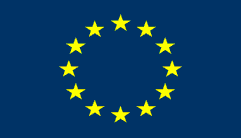 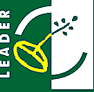 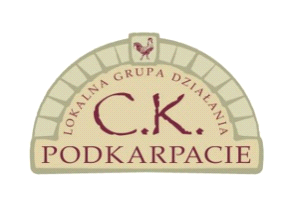 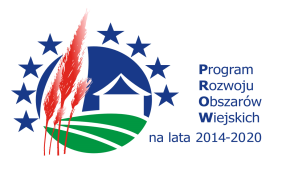 „Europejski Fundusz Rolny na rzecz Rozwoju Obszarów Wiejskich: Europa Inwestująca w obszary wiejskie”KONKURS  NA PRODUKT LOKALNYTradycyjne –Lokalne -Naturalne Produkty  Ziemi obszaru 
LGD C.K. Podkarpacie   Gmina ………………………………Data   …………………………………. ……………………………………….Pieczęć zgłaszającego(nieobowiązkowe)Data   …………………………………. ……………………………………….Pieczęć zgłaszającego(nieobowiązkowe)Produkt zgłoszony do konkursu powinien być wytwarzany tradycyjnymi metodami, przy użyciu lokalnych surowców, posiadać tradycyjny skład oraz tradycyjna nazwę . Przez  produkty lokalne rozumiemy surowce lub wyroby, które mogą być przeznaczone do bezpośredniego spożycia lub sporządzania produktów.Produkt zgłoszony do konkursu powinien być wytwarzany tradycyjnymi metodami, przy użyciu lokalnych surowców, posiadać tradycyjny skład oraz tradycyjna nazwę . Przez  produkty lokalne rozumiemy surowce lub wyroby, które mogą być przeznaczone do bezpośredniego spożycia lub sporządzania produktów.Produkt zgłoszony do konkursu powinien być wytwarzany tradycyjnymi metodami, przy użyciu lokalnych surowców, posiadać tradycyjny skład oraz tradycyjna nazwę . Przez  produkty lokalne rozumiemy surowce lub wyroby, które mogą być przeznaczone do bezpośredniego spożycia lub sporządzania produktów.   KARTA ZGŁOSZENIA PRODUKTU  ( dla jednego produktu)   Kategoria  : ( zaznaczyć ,, X’’ Produkty kulinarne:     - produkt mięsny  lub rybny                                                                                         □      -  produkt  jarski                                                                                                          □      - produkt cukierniczy lub napój ( alkoholowy lub bezalkoholowy)                □ Produkt rękodzielniczy                                                                               □   KARTA ZGŁOSZENIA PRODUKTU  ( dla jednego produktu)   Kategoria  : ( zaznaczyć ,, X’’ Produkty kulinarne:     - produkt mięsny  lub rybny                                                                                         □      -  produkt  jarski                                                                                                          □      - produkt cukierniczy lub napój ( alkoholowy lub bezalkoholowy)                □ Produkt rękodzielniczy                                                                               □   KARTA ZGŁOSZENIA PRODUKTU  ( dla jednego produktu)   Kategoria  : ( zaznaczyć ,, X’’ Produkty kulinarne:     - produkt mięsny  lub rybny                                                                                         □      -  produkt  jarski                                                                                                          □      - produkt cukierniczy lub napój ( alkoholowy lub bezalkoholowy)                □ Produkt rękodzielniczy                                                                               □Nazwa produktu  ( historyczna, ludowa, obecnie używana):Nazwa produktu  ( historyczna, ludowa, obecnie używana):Nazwa produktu  ( historyczna, ludowa, obecnie używana):Nazwa regionu ( miejscowości) z, którego pochodzi produkt ( oficjalna, zwyczajowa, historyczna):Nazwa regionu ( miejscowości) z, którego pochodzi produkt ( oficjalna, zwyczajowa, historyczna):Nazwa regionu ( miejscowości) z, którego pochodzi produkt ( oficjalna, zwyczajowa, historyczna):Związek z regionem i tradycją regionalną ( z czego wynika i co stanowi ten związek):Związek z regionem i tradycją regionalną ( z czego wynika i co stanowi ten związek):Związek z regionem i tradycją regionalną ( z czego wynika i co stanowi ten związek):Składniki ( z uwzględnieniem porcji):Składniki ( z uwzględnieniem porcji):Składniki ( z uwzględnieniem porcji):Opis sposobu przygotowania :Opis sposobu przygotowania :Opis sposobu przygotowania :Inne informacje o produkcie ( np.: dokonane modyfikacje, ulepszenia):Inne informacje o produkcie ( np.: dokonane modyfikacje, ulepszenia):Inne informacje o produkcie ( np.: dokonane modyfikacje, ulepszenia):Dane uczestnika konkursu ( wypełnić czytelnie drukowanymi literami):Dane uczestnika konkursu ( wypełnić czytelnie drukowanymi literami):Dane uczestnika konkursu ( wypełnić czytelnie drukowanymi literami):Adres ( miejscowość, ulica, kod pocztowy) :Adres ( miejscowość, ulica, kod pocztowy) :Numer telefonu :Zapoznałam/em się z Regulaminem konkursu i akceptuję  podane warunki konkursu oraz wyrażam zgodę na przetwarzanie moich danych osobowych przez Organizatora w celach promocyjnych, zgodnie z ustawa z dnia 10 maja  2018 r. o ochronie danych osobowych.Oświadczam także , że dane zwarte w zgłoszeniu mogą być wykorzystywane przez LGD z celu promocji produktów lokalnych regionu m.in. na stronach : Internetowych, ulotkach i innych publikacjach.Zapoznałam/em się z Regulaminem konkursu i akceptuję  podane warunki konkursu oraz wyrażam zgodę na przetwarzanie moich danych osobowych przez Organizatora w celach promocyjnych, zgodnie z ustawa z dnia 10 maja  2018 r. o ochronie danych osobowych.Oświadczam także , że dane zwarte w zgłoszeniu mogą być wykorzystywane przez LGD z celu promocji produktów lokalnych regionu m.in. na stronach : Internetowych, ulotkach i innych publikacjach.Podpis osoby upoważnionej